REKLAMACIONI LIST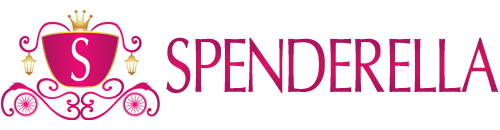 Datum prijema reklamacije: 		Broj iz EPR:	upisuje prodavacNaziv reklamirane robe i šifra artikla:  	Datum kupovine: 	Broj fiskalnog računa: 		MP cena: 		REKLAMACIONI ZAPISNIK(POPUNJAVA OVLAŠĆENI PRODAVAC )Kratak opis reklamacije:  	Uočena  oštećenja:  	Reklamacija uvažena u potpunosti: Reklamacija delimično uvažena: Reklamacija nije uvažena:                                                          PODACIIme i prezime kupca, telefon, adresa, mail:  	Zahtev potrošača:  	SAGLASAN SAM SA POPUNJENIM LISTOM:potpis kupcaPotpis lica ovlašćenog za prijem:  	Način rešavanja reklamacije:Zamena za isti ili drugi artikal:Povraćaj novca:Roba uzeta na popravku:Obrazloženje neuvažavanja ili delimičnog uvažavanja reklamacije:  	NAPOMENA:   	Potpis lica odgovornog za rešavanje reklamacije:  	Mesto i datum rešavanja reklamacije:  	NAPOMENA: Proizvod koji se šalje na reklamaciju mora biti ispravno upakovan i čist, uz uredno popunjen reklamacioni list i spakovan račun ili drugi dokaz o kupovini. U suprotnom, uslovi nisu ispunjene i reklamacija se neće uzeti u razmatranje. Nakon podnošenja reklamacije putem email-a na info@spenderella.rs potrebno je da kupac prodavcu preko kurirske službe (brzom poštom) dostavi robu sa originalnim računom i odštampanim, popunjenim i potpisanim obrascem za reklamaciju u originalu, a sve o trošku prodavca. Navedeno dostaviti na adresu: Nevena Ljubic Lojovic PR, radnja za proizvodnju i prodaju nakita i srodnih metala SPENDERELLA, Nušićeva 7a, Beograd. Kupac je svojim potpisom na Zahtevu za reklamaciju potvrdio da je dobrovoljno dao pristanak u vezi celog reklamacionog postupka, kao i da je u potpunosti saglasan da se upišu njegovi lični podaci, a u skladu sa Zakonom o zaštiti podataka o ličnosti.